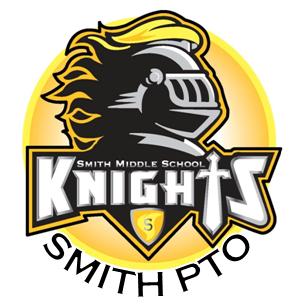 Openings for 2019-2020 School YearPresident: Plan and attend monthly PTO meetingsAttend presidents council meetings (4-5 times a year)Update PTO forms for new year (August)Work PTO table at schedule pick up day or find volunteers to help work table (August)Periodically contact chairpersons to see if they are prepared for their eventProvide breakfast for staff the morning after spring and fall conferencesUpdate website and Facebook pageWhen funding request are approved help purchase (through PTO account) and distribute itemsTreasurer:Prepares an annual budget to be authorized by the organizationGoes into the office at least once per week to retrieve deposits and payment requestsHave custody of all the funds of the organizationKeep a full and accurate account of receipts and expendituresMakes disbursements in accordance with a budget as authorized by the organizationPresent a financial statement at each meeting of the organizationFacilitates an annual auditIf you think you’d be interested in one of these positions please contact Jaime Crockett at smithknightspto@gmail.com.  I’d be happy to answer and questions and have you shadow us for the rest of the year if you’d like.